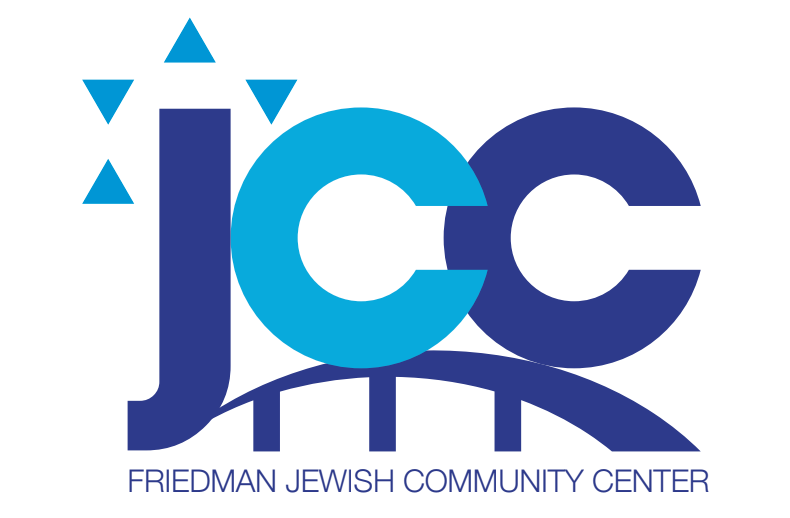 June 2022 Menu Friedman JCCWednesday, June 1, Bar-B-Q Chicken, Potato Salad, Corn on Cob, FruitThursday, June 2, 2 Slices of Pizza, Salad with Dressing, FruitFriday June 3, Egg Salad Sandwich, Rye Bread, Lettuce, Sliced Tomato, Potato Salad, FruitMonday, June 6 No Lunch ShavuotTuesday, June 7 3 Blintzes with Fruit Topping, Sour Cream, Carrots, FruitWednesday, June 8 Roasted Chicken, Potato Pancakes, String Beans, Applesauce, FruitThursday, June 9 Hamburger on a Bun, Lettuce Tomato, Rice Pilaf, Peas and Carrots, Fruit Friday, June 10 Tuna Salad Sandwich, Rye Bread, Tomato and Lettuce, Chips, FruitMonday, June 13 Cheese and Vegetable Lasagna, Green Beans, FruitTuesday, June 14 Penne Bolognese, Peas and Carrots, FruitWednesday, June 15 6 BBQ Chicken, Baked Potato, Zucchini, Cole Slaw FruitThursday, June 16 Fresh Baked Tilapia, Yellow Rice, Sugar Snap Peas, FruitFriday, June 17, Egg Salad on a Roll, Lettuce, Tomato, Potato Chips, FruitMonday, June 20 Pasta Primavera, Salad with Lettuce and Tomato, Dressing, Fruit Tuesday, June 21   Meat Loaf, Mashed Potatoes, Gravy, Mixed Vegetables, FruitWednesday, June 22, Lemon Chicken, Baked Sweet Potato, Israeli Salad, FruitThursday, June 23 Eggplant Parmesan, Pasta with Sauce Tomato and Cucumber Salad Friday June 24, Scoop of Tuna Fish Salad on Bed of Lettuce, Tomato and Cucumber, Dressing, Crackers, Chips, FruitMonday, June 27 Baked Ziti with Cheese and Sauce, Lettuce and Tomato Salad, Dressing, FruitTuesday June 28 Men’s Club Installation of Officers Chef Salad, Chicken, Lettuce, Tomato, Cucumber, Carrots, Hard Boiled Egg. Dressing, Special DessertWednesday, June 29 Roasted Chicken, Potato Croquette, Peas and Carrots, FruitThursday June 30, Plain Bagel, Cream Cheese, Lox, Lettuce, Tomato, Chips, and Fruit